ВІДКРИТИЙ МІЖНАРОДНИЙ УНІВЕРСИТЕТ РОЗВИТКУ ЛЮДИНИ«УКРАЇНА»ІНСТИТУТ ПРАВА ТА СУСПІЛЬНИХ ВІДНОСИН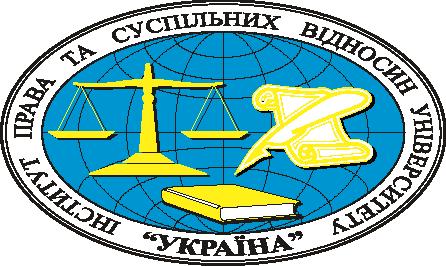 КАФЕДРА ГАЛУЗЕВОГО ПРАВА ТА ЗАГАЛЬНОПРАВОВИХ ДИСЦИПЛІН«ЗАТВЕРДЖУЮ»Проректор з освітньої діяльності__________________ Коляда О.П.	 2023 рокуСИЛАБУСДИСЦИПЛІНИ «АКТУАЛЬНІ ПРОБЛЕМИ КРИМІНАЛЬНОГО ПРАВА ТА ПРОЦЕСУ»галузь знань 08 «Право»освітня програма «ПРАВО»(назва освітньої програми)освітнього рівня «МАГІСТР»(назва освітнього рівня)галузь знань 08 ПРАВО(шифр і назва галузі знань)Спеціальність 081 ПРАВО(шифр і назва спеціальності)Інститут права та суспільних відносин(назва навчально-виховного підрозділу)Обсяг, кредитів: 90 (3)Форма підсумкового контролю: залікКиїв – 2023ОПИС НАВЧАЛЬНОЇ ДИСЦИПЛІНИ «АКТУАЛЬНІ ПРОБЛЕМИ КРИМІНАЛЬНОГО ПРАВА ТА ПРОЦЕСУ»Анотація дисципліниКурс «Актуальні проблеми кримінального права та процесу» відноситься до навчальних дисциплін, які мають важливе значення для професійного становлення юристів у цілому, зокрема юристів-правоохоронців. Викладання ґрунтується на взаємозв’язку досягнень наук кримінального права та процесу та практики їх застосування у професійній діяльності.Предметом вивчення дисципліни є практичні аспекти застосування кримінального й кримінального процесуального законодавства України. Аналіз актуальних проблеми кримінального права і процесу ґрунтується на здобутках науки кримінального права та процесу й практики їхнього застосування судовими й правоохоронними органами, а також адвокатами.Мета та завдання курсу. Метою даного курсу є формування теоретичних знань у галузі кримінального права та процесу, а також набуття практичних навичок щодо правильного застосування кримінального та процесуального законодавства, набуття аспірантами необхідних знань у галузі кримінального права та процесу, дослідження основних теоретико-правових проблем кримінального та кримінального процесуального права, а також отримання практичних навичок реалізації положень кримінального законодавства; формування навичок із самостійної роботи; сприяння формуванню правничого світогляду, правосвідомості, правової культури та правничого мислення.РЕЗУЛЬТАТИ НАВЧАННЯ ЗА ДИСЦИПЛІНОЮ, ВІДПОВІДНІСТЬ ПРОГРАМНИХ КОМПЕТЕНТНОСТЕЙ ТА РЕЗУЛЬТАТІВ НАВЧАННЯ КОМПОНЕНТАМ ОСВІТНЬОЇ ПРОГРАМИЗагальніЗК-1. Здатність до абстрактного мислення, аналізу та синтезу; здатність до пошуку, оброблення та аналізу інформації з різних джерел, володіння навичками використання інформаційних і комунікаційних технологій.ЗК-2. Здатність застосовувати знання в практичних ситуаціях, оцінювати та забезпечувати якість виконуваних робіт, здатність працювати в команді.ЗК-3. Знання та розуміння предметної області професії.ЗК-5. Здатність спілкуватися з фахівцями різних галузей.ЗК-6. Здатність кваліфіковано проводити наукові дослідження.ЗК-7. Здатність генерувати нові ідеї (креативність), виявляти актуальні теми, ставити завдання, вирішувати проблеми та приймати обґрунтовані рішення.ЗК-9. Здатність до визначення об’єктів права інтелектуальної власності, їх правової охорони та захисту в Україні та світі.ФаховіФК 1. Здатність формулювати наукову проблему, робочі гіпотези досліджуваної проблеми.ФК 2. Здатність збирати, опрацьовувати та аналізувати різні джерела, у т.ч. і правові.ФК 3. Здатність застосовувати правові акти у різних сферах юридичної діяльності.ФК 4. Здатність формулювання мети, завдань власного наукового дослідження та обґрунтовувати юридичні висновки, пропозиції, рекомендації.ФК 5. Здатність здійснювати розробку проектів нормативно-правових актів та актів тлумачення права, надавати рекомендації щодо їх удосконалення.ФК 6. Здатність до написання наукового дослідження правових проблем, статті у фахове видання України або закордонне.ФК 7. Здатність презентувати результати дослідження в науковому і ненауковому контекстах у формі наукових семінарів, зустрічей, громадських ініціатив.ФК 8. Здатність у межах обраної спеціалізації до комплексного аналізу щодо теоретичних основ складових елементів права, їх правової природи, методології, принципів, структури, форми реалізації.ФК 09. Здатність аналізувати та прогнозувати розвиток окремих елементів системи права у межах юридичного процесу обраної спеціалізації з урахуванням норм національного та міжнародного законодавства.ФК 10. Поглибленні знання про практичні аспекти правової роботи окремих складових елементів системи права у національній та зарубіжній юридичній практиці.ФК 11. Можливості набуття навичок Soft skils.Програмні результати навчання:ПРН 1. Уміння аргументувати положення і висновки, до яких здобувач дійшов в процесі дослідження, з використанням широкого арсеналу моделей, правил і прийомів юридичного аргументування.ПРН 6. Оволодіння навичками здійснення правової експертизи чинного законодавства та користування юридичною технікою розробки проектів нових законів, інших нормативно-правових актів.ПРН 7. Здатність збирати, аналізувати, систематизувати законодавство, що складає нормативну базу наукового дослідження, виявляти прогалини, суперечності та інші його недоліки, формулювати власні пропозиції, спрямовані на їх подолання.ПРН 8. Демонструвати здатність до подальших наукових досліджень з високим рівнем автономності.ПРН 10. Має навички застосовувати інформаційні технології для обробки, аналізу та представлення результатів досліджень.СТРУКТУРА ВИВЧЕННЯ НАВЧАЛЬНОЇ ДИСЦИПЛІНИФОРМИI МЕТОДИ НАВЧАННЯМетоди та форми організації та здійснення навчально-пізнавальноїдіяльності3 метою більш ефективної активізації навчально-пізнавальної діяльності студентів при вивченні навчальної дисципліни «Кримінальне право» можуть використовуватись: оглядові лекції, лекції з проблемних питань, робота в малих трупах, семінари-дискусії, ділові ігри, презентації, заняття із застосуванням комп'ютерної та телекомунікаційної техніки тощо.Кожен з видів методики застосовується викладачем на власний розсуд. При цьому, слід враховувати рівень підготовленості групи, кількість студентів, бажання студентів приймати участь в тому чи іншому виді методики активізації процесу навчання, а також особливості конкретної дисципліни.1.	За джерелом інформації:словесні: лекція (традиційна, проблемна тощо) із застосуванням комп'ютерних інформаційних технологій (презентація PowerPoint), семінари, пояснення, розповідь, бесіда;наочні: спостереження, ілюстрація, демонстрація;практичні: вправи.Наприклад, лекції з проблемних питань покликані сприяти розвитку логічного мислення студентів і характеризуються тим, що коло питань теми може обмежуватися двома - трьома ключовими моментами, увага студентів концентрується на матеріалі, що не знайшов відображення в підручниках, використовується досвід закордонних навчальних закладів з роздачою під час лекцій друкованого матеріалу та виділенням головних висновків з питань, що розглядаються. При читанні лекцій можуть даватись питання для самостійного їх осмислення.2.	За логікою передачі і сприйняття навчальної інформації: індуктивні,
дедуктивні, аналітичні, синтетичні.Наприклад, робота в малих трупах проводиться з метою активізації навчання при проведенні семінарських і практичних занять. Це так звані групи психологічного комфорту, де кожен учасник відіграє особливу роль і певними своїми індивідуальними якостями та знаннями доповнює інших. Використання цієї технологи дає змогу структурувати практично-семінарські заняття за формою і змістом, створює можливість для участі кожного студента в роботі за метою заняття, забезпечує формування особистісних якостей та досвіду спілкування. Така форма навчання використовується також з метою більш ґрунтовного засвоєння матеріалу, загострення уваги на особливо важливих аспектах, що містять в собі винесені на розгляд проблемні питання.За ступенем самостійності мислення: репродуктивні, пошукові, дослідницькі.За ступенем керування навчальною діяльністю: під керівництвом викладача; самостійна робота студентів із книгою; виконання індивідуальних навчальних проектів, презентацій.Наприклад, презентації проводяться у формі виступів за результатами виконання письмових завдань, з науково-навчальними тезами, рефератами, доповідями перед аудиторією тощо, де також доцільно використовувати для представлення певних досягнень, результатів роботи групи, звіту про виконання індивідуальних завдань, демонстрації нових наукових поглядів, оригінальних висновків та пропозицій.Методи стимулювання інтересу до навчання і мотивації навчально-пізнавальної діяльності:Методи стимулювання інтересу до навчання: навчальні дискусії; створення ситуації пізнавальної новизни; створення ситуацій зацікавленості (метод цікавих аналогій тощо).Наприклад, семінари-дискусії (колоквіуми) проводяться для того, щоб сприяти обміну думками і поглядами учасників з приводу даної теми, а також розвинути мислення, допомагати формуванню поглядів і переконань, виробити вміння формулювати думки й висловлювати їх, вміння прислухатись до точки зору опонентів і «чути їх», навчитись оцінювати пропозиції інших людей, критично підходити до власних поглядів.Інклюзивні методи навчанняМетоди формування свідомості: бесіда, диспут, лекція, приклад, пояснення, переконання.Метод організації діяльності та формування суспільної поведінки особистості: вправи, привчання, виховні ситуації, приклад.3.	Методи мотивації та стимулювання: вимога, громадська думка.
Вважаємо, що неприпустимо застосовувати в інклюзивному вихованні методи
емоційного стимулювання – змагання, заохочення, переконання.4.	Метод самовиховання: самопізнання, самооцінювання, саморегуляція.5.	Методи	соціально-психологічної	допомоги:	психологічне
консультування, аутотренінг, стимуляційні ігри.6.	Спеціальні методи: патронат, супровід, тренінг, медіація.7.	Спеціальні методи педагогічної корекції, які варто використовувати
для цілеспрямованого виправлення поведінки або інших порушень, викликаних
спільною причиною. До спеціальних методів корекційної роботи належать:
суб'єктивно-прагматичний метод, метод заміщення, метод "вибуху", метод
природних наслідків і трудовий метод.Нормативно-правові актиЗагальна декларація прав людини від 10 грудня 1948 року. Права людини: міжнародні договори України, декларації, документи. Київ, 1992. С. 18–24.Міжнародний пакт про громадянські i політичні права від 16 грудня 1966 року. Права людини: міжнародні договори України, декларації, документи. Київ, 1992. С. 36–62.Європейська конвенція з прав людини (Конвенція про захист прав і основних  свобод людини  від  4  листопада  1950  року).  Права людини і професійні стандарти для юристів в документах міжнародних організацій. Амстердам – Київ, 1996. С. 12–17. Конституція України від 28.06.96 р. Відомості Верховної Ради України. 1996. № 30. Ст. 141.Кримінальний кодекс України: закон України від 05.05.2001 №2341-ІІІ // База даних «Законодавство України»/Верховна Рада України. URL: https://zakon.rada.gov.ua/laws/show/2341-14/ed20191018Кримінальний процесуальний кодекс України: закон України від 13.04.2012 №4651-VІ // База даних «Законодавство України»/Верховна Рада України. URL: https://zakon.rada.gov.ua/laws/show/4651-17Закон України «Про внесення змін до деяких законодавчих актів України щодо спрощення досудового розслідування окремих категорій кримінальних правопорушень» № 2617-VIII від 22.11.2018. URL: https://zakon.rada.gov.ua/laws/show/2617-19#Text Постанови Пленуму Верховного Суду України у кримінальних справах / упоряд. В. В. Рожнова, А. С. Сизоненко, Л. Д. Удалова. Київ: ПАЛИВОДА .А. В., 2018. 468 с.Про безоплатну правову допомогу: Закон України від 02 червня 2011 року. Відомості Верховної Ради України. 2011. № 51. Ст. 577.Про військову службу правопорядку у Збройних Силах України : Закон України від 7 березня 2002 року. Відомості Верховної Ради України. 2002. № 32. Ст. 225.Про адвокатуру та адвокатську діяльність: Закон України від 05.07.2012 № 5076-VI. Офіційний вісник України. 2012. № 62. Cт. 2509.Про державний захист працівників суду і правоохоронних органів : Закон України від 23 грудня 1993 р. Голос України. 1994. 2 березня.Про забезпечення безпеки осіб, які беруть участь у кримінальному судочинстві: Закон України від 23 грудня 1993 р. Голос України. 1994. 2 березня.Про Національну поліцію: Закон України від 02 липня 2015 р. № 2822. Відомості Верховної Ради України. 2015. № 40–41. Ст. 379.Про оперативно-розшукову діяльність: Закон України від 18 лютого 1992 р. Відомості Верховної Ради України. 1992. № 22. Ст.303.Про органи і служби у справах дітей та спеціальні установи для дітей: Закон України від 24 січня 1995 р. Відомості Верховної Ради України. 1995. № 6. Ст. 35.Про органи та осіб, які здійснюють примусове виконання судових рішень і рішень інших органів: Закон України від 2 червня 2016 року № 1403-VIII. Відомості Верховної Ради України. 2016. № 29. Ст. 535.Про організаційно-правові основи боротьби з організованою злочинністю: Закон України від 30 червня 1993 року. Голос України. 1993. 6 серпня.Про прокуратуру: Закон України від 14 жовт. 2014 р. №1697-VII. Офіційний вісник України. 2014. № 87. Ст. 2471.Про Раду національної безпеки: Закон України від 5 березня 1998 р. Відомості Верховної Ради України. 1998. № 35. Ст. 237.Про Регламент Конституційного Суду України: Ухвалений на спеціальному пленарному засіданні Конституційного Суду України Постановою Конституційного Суду України від 22 лютого 2018 року № 1-пс/2018. Офіційний вісник України. 2018. № 21. Ст. 696Про судову експертизу: Закон України від 25 лютого 1994 р. Відомості Верховної Ради України. 1994. № 28. Ст. 232.Про судоустрій і статус суддів: Закон України від 2 червня 2016 року № 1402-VIII. Відомості Верховної Ради України. 2016. № 31. Ст. 545.Про Стратегію реформування судоустрою, судочинства та суміжних правових інститутів на 2015–2020 роки: Указ Президента України від 20 травня 2015 року № 276/2015. Офіційний вісник Президента України. 2015. № 13. Ст. 864.Про Конституційний Суд України: Закон України від 13 липня 2017 року № 2136-VIII. Відомості Верховної Ради України. 2017. № 35. Ст. 376.Про організацію реагування на повідомлення про кримінальні правопорушення, інші правопорушення, надзвичайні ситуації та інші події та забезпечення оперативного інформування в органах і підрозділах внутрішніх справ України: Наказ МВС України від 22.10.2012 № 940. Офіційний вісник України. 2013. № 9. Ст. 350.Про затвердження Інструкції про порядок ведення єдиного обліку в органах і підрозділах внутрішніх справ України заяв і повідомлень про вчинені кримінальні правопорушення та інші події та положень про комісії: Наказ МВС України від 19.11.2012 № 1050. Офіційний вісник України. 2013. № 1. Ст. 30.Про затвердження Інструкції з організації взаємодії органів досудового розслідування з іншими органами та підрозділами Національної поліції України в запобіганні кримінальним правопорушенням, їх виявленні та розслідуванні: Наказ МВС України від 07 липня 2017 року № 575. URL: http://mvs.gov.ua (дата звернення: 27.08.2018).Про затвердження Інструкції з організації обліку та руху кримінальних проваджень: Наказ МВС України від 06 серпня 2012 року № 681. URL: http://mvs.gov.ua (дата звернення: 27.08.2018).Про затвердження Положення про порядок ведення Єдиного реєстру досудових розслідувань: Наказ Генерального прокурора України від 06.04.2016 № 139. URL: http://zakon2.rada.gov.ua/laws/show/z0680-16 (дата звернення: 27.08.2018).Про затвердження Порядку вчинення нотаріальних дій нотаріусами України: Наказ Міністерства юстиції України від 22.02.2012 № 296/5. Офіційний вісник України. 2012. № 17. Ст. 632.Про затвердження Порядку і умов укладення контрактів з адвокатами, які надають безоплатну вторинну правову допомогу на постійній основі та договорів з адвокатами, які надають безоплатну вторинну правову допомогу на тимчасовій основі: Постанова Кабінету міністрів України № 8 від 11.01.2012. Урядовий кур’єр. 2012. № 15. 26 січня.Про заходи щодо виконання Постанови Кабінету Міністрів України від 25.03.1993 № 220 «Про національне центральне бюро Інтерполу»: Наказ МВС України від 7 квітня 1993 року № 194. URL: http://mvs.gov.ua (дата звернення: 27.08.2018).Положення про дипломатичні представництва та консульські установи іноземних держав в Україні: Указ Президента України від 10 червня 1993 р. URL: http://portal.rada.gov.ua (дата звернення: 27.08.2018).Порядок отримання дозволу суду на здійснення заходів, які тимчасово обмежують права людини, та використання добутої інформації: Затверджено постановою Кабінету Міністрів України від 26 вересня 2007 року № 1169. URL: http://portal.rada.gov.ua .Питання оплати послуг та відшкодування витрат адвокатів, які надають безоплатну вторинну правову допомогу: Постанова Кабінету Міністрів України від 17 вересня 2014 р. № 465 (в редакції постанови Кабінету Міністрів України від 21 грудня 2016 р. № 1048). Офіційний вісник України. 2014. № 77. Ст. 2189.ЛітератураОсновна: Кримінальне право України. Загальна частина: підручник / А. А. Васильєв, Є. О. Гладкова, О. О. Житний та ін.; за заг. ред. проф. О. М. Литвинова; МВС України, Харків. нац. ун-т внутр. справ. Харків, 2020. 428 с.Кримінальне право України. Особлива частина: навч. посіб. / А. А. Васильєв, О. О. Житний, Є. О. Гладкова та ін.; за заг. ред. проф. О. М. Литвинова. Харків: Право, 2020. 656 с.Кримінальне право України. Загальна частина: навч. посіб. / А.М. Ященко, В.Б. Харченко, О.О. Житний та ін.; за заг. ред. О.М. Литвинова. Харків: Право, 2019. 480 с.Кримінальне право України (у питаннях та відповідях): навч. посіб./за заг. ред. д-ра юрид. наук., проф. О. М. Литвинова; Литвинов О. М., Житний О. О., Клемпарський М. М. та ін. Харків: МВС України, Харків. нац. ун-т внутр. справ. 2016. 328 с.Кваліфікація злочинів у діяльності Національної поліції України: навч. посіб./за заг. ред. О. М. Литвинова ; МВС України, Харків. нац. ун-т внутр. справ. Харків: Константа, 2017. 448 с.Кримінальне право України: Загальна частина : підручник / В. Я. Тацій, В. І. Тютюгін, В. І. Борисов та ін. ; за ред. В. Я. Тація, В. І. Тютюгіна, В. І. Борисова. – 6-те вид., перероб. і допов. – Харків : Право, 2020. – 584 с. Кримінальне право України: Особлива частина : підручник / В. Я. Тацій, В. І. Борисов, В. І. Тютюгін та ін. ; за ред. В. Я. Тація, В. І. Борисова, В. І. Тютюгіна. – 6-те вид., перероб. і допов. – Харків : Право, 2020. – 768 с. Тютюгін В.І. Кримінальне право України. Загальна частина : посіб. для підготовки до заліків та іспитів / В.І. Тютюгін, О.Д. Комаров, М.А. Рубащенко. ‒ Х.: Право, 2019. Тютюгін В.І. Кримінальне право України. Особлива частина : посіб. для підготовки до заліків та іспитів / В.І. Тютюгін, О.Д. Комаров, М.А. Рубащенко. ‒ Х.: Право, 2019. Кримінальне право України (Загальна та Особлива частини) : посіб. для підгот. до зовнішнього незалежного оцінювання / В. І. Тютюгін, М. А. Рубащенко ; відп. ред. В. І. Тютюгін. – Харків : Право, 2020. – 322 с. Кримінальний кодекс України. Науково-практичний коментар: у 2-х т. / за заг. ред. В.Я. Тація, В. І. Борисова, В. І. Тютюгіна. – 5-те вид., доповн. – Т. 1: Загальна частина / Ю. В. Баулін, В. І. Борисов, В. І. Тютюгін та ін. – Х.: Право, 2013. Кримінальний кодекс України. Науково-практичний коментар: у 2-х т. / за заг. ред. В. Я. Тація, В. І. Борисова, В. І. Тютюгіна. – 5-те вид., доповн. – Т. 2: Особлива частина / Ю. В. Баулін, В. І. Борисов, В. І. Тютюгін та ін. – Х.: Право, 2013. Кримінальний процес: підручник / за ред. Ю. М. Грошевого,
О. В. Капліної. Харків: Право, 2010. 608 с.Кримінальний процесуальний кодекс України: науково-практичний коментар / за загальною редакцією професорів В. Г. Гончаренка, В. Т. Нора, М. Є. Шумила. Київ: Юстініан, 2012. 1224 с.Кримінальний процесуальний кодекс України: науково-практичний коментар: у 2 т. / за заг. ред. В. Я. Тація, В. П. Пшонки, А. В. Портнова. Харків: Право, 2012. Т. 1. 768 с.Кримінальний процесуальний кодекс України: науково-практичний коментар / відп. ред.: С. В. Ківалов, С. М. Міщенко, В. Ю. Захарчеко. Харків: Одісей, 2013. 1104 с.Кримінальний процес: підручник / за заг. ред. В. В. Коваленка, Л. Д. Удалової, Д. П. Письменного. Київ: Юстініан, 2013. 544 с.Кримінальний процес. Загальна частина (альбом схем) навч. посіб. / Л. Д. Удалова, В. В. Рожнова, Д. П. Письменний та ін. Київ: «Центр учбової літератури», 2014. 144 с.Кримінальний процес. Особлива частина (альбом схем) навч. посіб. / Л.Д. Удалова, Д.О. Савицький, О.Є. Омельченко та ін. Київ: «Центр учбової літератури», 2015. 224 с.	Інформаційні ресурси в Інтернеті1. Офіційний веб-портал Верховної Ради України: http://zakon3.rada.gov.ua/laws.2. Офіційне інтернет-представництво Президента України: http://www.president.gov.ua/.3. Єдиний веб-портал органів виконавчої влади України: http://www.kmu.gov.ua/.4. Офіційний сайт Генеральної прокуратури України: http://www.gp.gov.ua/.5. Офіційний веб-портал судової влади України: http://court.gov.ua/.6. Офіційний сайт Національної академії внутрішніх справ: https://www.naiau.kiev.ua/.7. Офіційний сайт Національного юридичного університету імені Ярослава Мудрого: http://nlu.edu.ua/.8. Офіційний сайт юридичного факультету Київського національного університету імені Тараса Шевченка: https://www.law.univ.kiev.ua/ua/.9. Офіційний сайт «Вісника Кримінологічної асоціації України»: http://www.visnikkau.org/.10. Офіційний сайт «Вісника асоціації кримінального права України»: http://nauka.nlu.edu.ua/?p=600.11. Офіційний сайт Науково-дослідного інституту вивчення злочинності імені академіка В. В. Сташиса Національної академії правових наук України: http://ivpz.org/.12. Офіційний сайт Академії правових наук України: http://www.aprnu.kharkiv.org/.13. Офіційний сайт «Вісника академії правових наук України»: http://visnyk.kh.ua/enСАМОСТІЙНА РОБОТА Подані нижче теми, що виносяться на самостійне опрацювання, опрацьовуються ними в усній чи письмовій формі (залежно від суті самого завдання), а їх оцінювання входить до оцінювання роботи на лекційних заняттях.При оцінюванні самостійної роботи враховується повнота, точність і правильність викладу матеріалу, вміння зосереджувати увагу на основних положеннях, а також використання першоджерел. КАРТА САМОСТІЙНОЇ РОБОТИ СТУДЕНТАКОНТРОЛЬ І ОЦІНКА ЯКОСТІ НАВЧАННЯСИСТЕМА ОЦІНЮВАННЯ НАВЧАЛЬНИХ ДОСЯГНЕНЬ ЗДОБУВАЧІВ ВИЩОЇ ОСВІТИНавчальна дисципліна оцінюється за модульно-рейтинговою системою. Вона складається з двох модулів, які включають 2 змістовних модулі.Результати навчальної діяльності студентів оцінюються за 100 бальною шкалою в кожному семестрі окремо.За результатами поточного, модульного та семестрового контролів виставляється підсумкова оцінка за 100-бальною шкалою, національною шкалою та шкалою ECTS.Модульний контроль: кількість балів, які необхідні для отримання відповідної оцінки за кожен змістовий модуль упродовж семестру.Семестровий (підсумковий) контроль: виставлення семестрової оцінки студентам, які опрацювали теоретичні теми, практично засвоїли їх і мають позитивні результати, набрали необхідну кількість балів.Загальні критерії оцінювання успішності студентів, які отримали за 4-бальною шкалою оцінки «відмінно», «добре», «задовільно», «незадовільно», подано в таблиці нижче.Кожний модуль включає бали за поточну роботу студента на семінарських, практичних, лабораторних заняттях, виконання самостійної роботи, індивідуальну роботу, модульну контрольну роботу.Виконання модульних контрольних робіт здійснюється в режимі комп’ютерної діагностики або з використанням роздрукованих завдань.Реферативні дослідження та есе, які виконує студент за визначеною тематикою, обговорюються та захищаються на семінарських заняттях.Модульний контроль знань студентів здійснюється після завершення вивчення навчального матеріалу модуля.Система оцінювання роботи студентів упродовж семеструКількість балів за роботу з теоретичним матеріалом, на практичних  заняттях, під  час    виконання    самостійної    та    індивідуальної   навчально-дослідної    роботи залежить від дотримання таких вимог:•S своєчасність виконання навчальних завдань; S повний обсяг їх виконання; •S якість виконання навчальних завдань; S самостійність виконання;творчий підхід у виконанні завдань;ініціативність у навчальній діяльності.Загальна оцінка з дисципліни: шкала оцінювання національна та ECTSЗагальні критерії оцінювання навчальних досягнень студентівОцінка	Критерії оцінюванняПОЛІТИКА (ОЦІНЮВАННЯ) НАВЧАЛЬНОГО КУРСУПолітика щодо дедлайнів та перескладання: Роботи, які здаються із порушенням термінів без поважних причин, оцінюються на нижчу оцінку (-20 балів). Перескладання модулів відбувається із дозволу деканату за наявності поважних причин (наприклад, лікарняний).Політика щодо академічної доброчесності: Усі письмові роботи перевіряються на наявність плагіату і допускаються до захисту із коректними текстовими запозиченнями не більше 20%. Списування під час контрольних робіт та екзаменів заборонені (в т.ч. із використанням мобільних пристроїв).Політика щодо відвідування: Відвідування занять є обов’язковим компонентом оцінювання, за яке нараховуються бали. За об’єктивних причин (наприклад, хвороба, міжнародне стажування) навчання може відбуватись в он-лайн формі за погодженням із керівником курсу.ПЕРЕВІРЕНО:(посада)	(	)(підпис)	(прізвище та ініціали)20	p.ІНФОРМАЦІЯ ПРО ВИКЛАДАЧАІНФОРМАЦІЯ ПРО ВИКЛАДАЧАКафедраКафедра галузевого права та загальноправових дисциплін ІПСВ - кабінет № 502Прізвище, ім’я та по батькові викладача, науковий ступінь і вчене звання, посадаПетров Володимир Васильович, к.ю.н., доцент, доцент кафедри галузевого права та загальноправових дисциплін Асистент викладачаПрофайл викладачаКонтактна інформація викладача (-ів)Телефон викладача: 067 5068355 Електронна пошта: vvpp@i.ua Вайбер: 067 506-83-55 Кабінет: 502 (ІІІ корпус)Сторінка курсу в Moodlehttps://vo.uu.edu.ua/course/view.php?id=20132#section-0Сторінка курсу в MoodleДні занятьЗа розкладомКонсультаціїПеріодично згідно графіку консультацій на протязі вивчення курсу навчальної дисципліниНайменування показників Галузь знань, спеціальність, спеціалізація, освітній ступінь / освітньо-кваліфікаційний рівеньХарактеристика навчальної дисципліниХарактеристика навчальної дисципліниНайменування показників Галузь знань, спеціальність, спеціалізація, освітній ступінь / освітньо-кваліфікаційний рівеньденна форма навчаннязаочна форма навчанняЗагальний обсяг кредитів – 3Галузь знань______08 Право______(шифр і назва)Вид дисципліниОбов’язкова(обов’язкова чи за вибором студента)Вид дисципліниОбов’язкова(обов’язкова чи за вибором студента)Загальний обсяг кредитів – 3Спеціальність ___081 Право_______(шифр і назва)Цикл підготовки Професійний(загальний чи професійний)Цикл підготовки Професійний(загальний чи професійний)Модулів – СпеціалізаціяРік підготовки:Рік підготовки:Змістових модулів – 2Спеціалізація1-й1-йІндивідуальне науково-дослідне завдання – наукова роботаМова викладання, навчання та оцінювання:українська моваСеместрСеместрЗагальний обсяг годин – 90Мова викладання, навчання та оцінювання:українська мова1-й1-йЗагальний обсяг годин – 90Мова викладання, навчання та оцінювання:українська моваЛекціїЛекціїТижневих годин для денної форми навчання:аудиторних – самостійної роботи студента – Освітній ступінь / освітньо-кваліфікаційний рівень:Магістр6 год. год.Тижневих годин для денної форми навчання:аудиторних – самостійної роботи студента – Освітній ступінь / освітньо-кваліфікаційний рівень:МагістрПрактичні, семінарськіПрактичні, семінарськіТижневих годин для денної форми навчання:аудиторних – самостійної роботи студента – Освітній ступінь / освітньо-кваліфікаційний рівень:Магістр8 год. год.Тижневих годин для денної форми навчання:аудиторних – самостійної роботи студента – Освітній ступінь / освітньо-кваліфікаційний рівень:МагістрЛабораторніЛабораторніТижневих годин для денної форми навчання:аудиторних – самостійної роботи студента – Освітній ступінь / освітньо-кваліфікаційний рівень:Магістр0 год.0 год.Тижневих годин для денної форми навчання:аудиторних – самостійної роботи студента – Освітній ступінь / освітньо-кваліфікаційний рівень:МагістрСамостійна роботаСамостійна роботаТижневих годин для денної форми навчання:аудиторних – самостійної роботи студента – Освітній ступінь / освітньо-кваліфікаційний рівень:Магістр год. год.Тижневих годин для денної форми навчання:аудиторних – самостійної роботи студента – Освітній ступінь / освітньо-кваліфікаційний рівень:МагістрІндивідуальні завдання: 76 год.Індивідуальні завдання: 76 год.Тижневих годин для денної форми навчання:аудиторних – самостійної роботи студента – Освітній ступінь / освітньо-кваліфікаційний рівень:МагістрВид семестрового контролю: залікВид семестрового контролю: залікНомер та назва навчальної темиКількість годин, відведених на вивчення навчальної дисципліниКількість годин, відведених на вивчення навчальної дисципліниКількість годин, відведених на вивчення навчальної дисципліниКількість годин, відведених на вивчення навчальної дисципліниКількість годин, відведених на вивчення навчальної дисципліниКількість годин, відведених на вивчення навчальної дисципліниВид контролюНомер та назва навчальної темиВсьогоз них:з них:з них:з них:з них:Вид контролюНомер та назва навчальної темиВсьоголекціїСемінарські заняттяПрактичні заняттяЛабораторні заняттяСамостійна роботаВид контролюМодуль 1. «Актуальні проблеми сучасного кримінального права»Модуль 1. «Актуальні проблеми сучасного кримінального права»Модуль 1. «Актуальні проблеми сучасного кримінального права»Модуль 1. «Актуальні проблеми сучасного кримінального права»Модуль 1. «Актуальні проблеми сучасного кримінального права»Модуль 1. «Актуальні проблеми сучасного кримінального права»Модуль 1. «Актуальні проблеми сучасного кримінального права»Модуль 1. «Актуальні проблеми сучасного кримінального права»Тема № 1. Сучасні підходи до джерел кримінального права.6Тема № 2. Актуальні питання про склад кримінального правопорушення.26Тема 3. Фундаментальні проблеми кримінального права (кримінально-правова кваліфікація).26Тема 4. Актуальні проблеми кваліфікації кримінальних правопорушень проти основ національної безпеки.26Тема № 5. Актуальні проблеми кваліфікації кримінальних правопорушень проти життя та здоров’я особи.26Тема № 6. Актуальні проблеми кваліфікації кримінальних правопорушень проти статевої свободи та статевої недоторканності особи.6Тема № 7. Актуальні проблеми кваліфікації кримінальних правопорушень проти власності.6Разом504442Модуль 2. «Актуальні проблеми сучасного кримінального процесу»Модуль 2. «Актуальні проблеми сучасного кримінального процесу»Модуль 2. «Актуальні проблеми сучасного кримінального процесу»Модуль 2. «Актуальні проблеми сучасного кримінального процесу»Модуль 2. «Актуальні проблеми сучасного кримінального процесу»Модуль 2. «Актуальні проблеми сучасного кримінального процесу»Модуль 2. «Актуальні проблеми сучасного кримінального процесу»Модуль 2. «Актуальні проблеми сучасного кримінального процесу»Тема 8. Актуальні питання реформування судової системи України. 228Тема 9. Актуальні питання реалізації загальних засад кримінального провадження.9Тема 10. Актуальні питання забезпечення прав і законних інтересів учасників кримінального провадження. 28Тема 11. Актуальні питання судового розгляду та виконання судових рішень. 9Разом402434Всього за семестр № 1:906-8-76залік№ з/п Назва темиКількість годинТема № 1. Сучасні підходи до джерел кримінального права.6Тема № 2. Актуальні питання про склад кримінального правопорушення.6Тема 3. Фундаментальні проблеми кримінального права (кримінально-правова кваліфікація).6Тема 4. Актуальні проблеми кваліфікації кримінальних правопорушень проти основ національної безпеки.6Тема № 5. Актуальні проблеми кваліфікації кримінальних правопорушень проти життя та здоров’я особи.6Тема № 6. Актуальні проблеми кваліфікації кримінальних правопорушень проти статевої свободи та статевої недоторканності особи.6Тема № 7. Актуальні проблеми кваліфікації кримінальних правопорушень проти власності.6Тема 8. Актуальні питання реформування судової системи України. 8Тема 9. Актуальні питання реалізації загальних засад кримінального провадження.9Тема 10. Актуальні питання забезпечення прав і законних інтересів учасників кримінального провадження. 8Тема 11. Актуальні питання судового розгляду та виконання судових рішень. 9Разом76Змістовий модуль та теми курсуАкадемічний контрольБалиТермінвиконання (тижні)Тема 1. (6 год.)Семінарське заняття, індивідуальне заняття5І-ІІТема 2 (6 год.)Семінарське заняття, індивідуальне заняття 5І-ІІТема 3. (6 год.)Семінарське заняття, індивідуальне заняття5ІІІ-ІVТема 4. (6 год.)Семінарське заняття, індивідуальне заняття5ІІІ-ІVТема 5. (6 год.)Семінарське заняття, індивідуальне заняття5V- VІТема 6. (6 год.)Семінарське заняття, індивідуальне заняття5V- VІТема 7. (6 год.)Семінарське заняття, індивідуальне заняття 5VІІ-VІІІТема 8. (8 год.)Семінарське заняття, індивідуальне заняття5VІІ-VІІІТема 9. (9 год.)Семінарське заняття, індивідуальне заняття5ХІ- ХТема 10. (8 год.)Семінарське заняття, індивідуальне заняття5ХІ- ХТема 11. (9 год.)Семінарське заняття, індивідуальне заняття5ХІ-ХІІРазом: 76 год.Разом: 30 балівРазом: 30 балівРазом: 30 балівВид діяльності студента / аспірантаМодуль 1Модуль 1Модуль 1Модуль 2Модуль 2Модуль 3Модуль 3Модуль 3Вид діяльності студента / аспірантаІ. Обов’язковіІ. Обов’язковіІ. Обов’язковіІ. Обов’язковіІ. Обов’язковіІ. Обов’язковіІ. Обов’язковіІ. Обов’язковіІ. Обов’язковіІ. Обов’язкові1.1. Відвідування лекцій1111111.2. Відвідування семінарських і практичних занять1111111.3. Робота на семінарському і практичному занятті10334331.4. Виконання завдань для самостійної роботи101.5. Виконання модульної роботи2551551.6. Виконання індивідуальних завдань (ІНДЗ)30101010РазомРазомМаксимальна кількість балів за обов’язкові види роботи: 50Максимальна кількість балів за обов’язкові види роботи: 50Максимальна кількість балів за обов’язкові види роботи: 50Максимальна кількість балів за обов’язкові види роботи: 50Максимальна кількість балів за обов’язкові види роботи: 50Максимальна кількість балів за обов’язкові види роботи: 50Максимальна кількість балів за обов’язкові види роботи: 50Максимальна кількість балів за обов’язкові види роботи: 50Максимальна кількість балів за обов’язкові види роботи: 50Максимальна кількість балів за обов’язкові види роботи: 50ІІ. ВибірковіІІ. ВибірковіІІ. ВибірковіІІ. ВибірковіІІ. ВибірковіІІ. ВибірковіІІ. ВибірковіІІ. ВибірковіІІ. ВибірковіІІ. ВибірковіВиконання завдань для самостійного опрацюванняВиконання завдань для самостійного опрацюванняВиконання завдань для самостійного опрацюванняВиконання завдань для самостійного опрацюванняВиконання завдань для самостійного опрацюванняВиконання завдань для самостійного опрацюванняВиконання завдань для самостійного опрацюванняВиконання завдань для самостійного опрацюванняВиконання завдань для самостійного опрацюванняВиконання завдань для самостійного опрацювання2.1. Складання ситуаційних завдань із різних тем курсу52212.2. Огляд літератури з конкретної тематики51222.3. Складання ділової гри з конкретним прикладним матеріалом з будь-якої теми курсу52.4. Підготовка наукової статті з будь-якої теми курсу10552.5. Участь у науковій студентській конференції5232.6. Дослідження українського чи закордонного досвіду522РазомРазомМаксимальна кількість балів за вибіркові види роботи: 10Максимальна кількість балів за вибіркові види роботи: 10Максимальна кількість балів за вибіркові види роботи: 10Максимальна кількість балів за вибіркові види роботи: 10Максимальна кількість балів за вибіркові види роботи: 10Максимальна кількість балів за вибіркові види роботи: 10Максимальна кількість балів за вибіркові види роботи: 10Максимальна кількість балів за вибіркові види роботи: 10Максимальна кількість балів за вибіркові види роботи: 10Максимальна кількість балів за вибіркові види роботи: 10Всього балів за теоретичний і практичний курс: 60Всього балів за теоретичний і практичний курс: 60Всього балів за теоретичний і практичний курс: 60Всього балів за теоретичний і практичний курс: 60Всього балів за теоретичний і практичний курс: 60Всього балів за теоретичний і практичний курс: 60Всього балів за теоретичний і практичний курс: 60Всього балів за теоретичний і практичний курс: 60Всього балів за теоретичний і практичний курс: 60Всього балів за теоретичний і практичний курс: 60Оцінка за 100-бальноюОцінка за 100-бальноюОцінка за національною шкалоюОцінка за національною шкалоюОцінка за шкалою ECTSсистемоюсистемоюекзамензалік90 - 100відмінно5зарахованоAвідмінно82 – 89               добре82 – 89               добре4зарахованоВдобре (дуже добре)75 - 81добре4зарахованоСдобре64 - 74задовільно3зарахованоDзадовільно60 - 63задовільно3зарахованоЕзадовільно (достатньо)35 - 59незадовільно2не зарахованоFXнезадовільно з можливістю повторного складання1 - 34незадовільно2не зарахованоFнезадовільно з обов’язковимповторним вивченнямдисципліни«відмінно»Ставиться за повні та міцні знання матеріалу в заданому обсязі, вміння вільно виконувати практичні завдання, передбачені навчальною програмою; за знання основної та додаткової літератури; за вияв креативності в розумінні і творчому використанні набутих знань та умінь.«добре»Ставиться за вияв студентом повних, систематичних знань із дисципліни, успішне виконання практичних завдань, засвоєння основної та додаткової літератури, здатність до самостійного поповнення та оновлення знань. Але у відповіді студента наявні незначні помилки.«задовільно»Ставиться за вияв знання основного навчального матеріалу в обсязі, достатньому для подальшого навчання і майбутньої фахової діяльності, поверхову обізнаність із основною і додатковою літературою, передбаченою навчальною програмою. Можливі суттєві помилки у виконанні практичних завдань, але студент спроможний усунути їх із допомогою викладача.«незадовільно»Виставляється студентові, відповідь якого під час відтворення основного програмового матеріалу поверхова, фрагментарна, що зумовлюється початковими уявленнями про предмет вивчення. Таким чином, оцінка «незадовільно» ставиться студентові, який неспроможний до навчання чи виконання фахової діяльності після закінчення закладу вищої освіти без повторного навчання за програмою відповідної дисципліни.